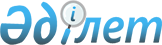 О внесении изменений в решение Зеленовского районного маслихата от 7 марта 2014 года № 22-1 "Об утверждении Правил о порядке проведения раздельных сходов местного сообщества и определения количества представителей жителей села, улицы, многоквартирного жилого дома для участия в сходе местного сообщества на территории Зеленовского района"
					
			Утративший силу
			
			
		
					Решение маслихата района Бәйтерек Западно-Казахстанской области от 26 мая 2023 года № 3-6. Утратило силу решением маслихата района Бәйтерек Западно-Казахстанской области от 27 сентября 2023 года № 8-6
      Сноска. Утратило силу решением маслихата района Бәйтерек Западно-Казахстанской области от 27.09.2023 № 8-6 (вводится в действие по истечении десяти календарных дней после дня его первого официального опубликования).
      Маслихат района Бәйтерек РЕШИЛ:
      Внести в решение Зеленовского районного маслихата от 7 марта 2014 года № 22-1 "Об утверждении Правил о порядке проведения раздельных сходов местного сообщества и определения количества представителей жителей села, улицы, многоквартирного жилого дома для участия в сходе местного сообщества на территории Зеленовского района" (зарегистрировано в Реестре государственной регистрации нормативных правовых актов под № 3485) следующие изменения:
      наименование решения изложить в следующей редакции: 
      "Об утверждении Правил о порядке проведения раздельных сходов местного сообщества и определения количества представителей жителей села, улицы, многоквартирного жилого дома для участия в сходе местного сообщества на территории района Бәйтерек";
      пункт 1 изложить в следующей редакции:
      "1. Утвердить прилагаемые Правила о порядке проведения раздельных сходов местного сообщества и определения количества представителей жителей села, улицы, многоквартирного жилого дома для участия в сходе местного сообщества на территории района Бәйтерек.";
      Правила о порядке проведения раздельных сходов местного сообщества и определения количества представителей жителей села, улицы, многоквартирного жилого дома для участия в сходе местного сообщества на территории Зеленовского района, утвержденные указанным решением изложить в новой редакции согласно приложению к настоящему решению.
      2. Настоящее решение вводится в действие по истечении десяти календарных дней после дня его первого официального опубликования. Правила о порядке проведения раздельных сходов местного сообщества и определения количества представителей жителей села, улицы, многоквартирного жилого дома для участия в сходе местного сообщества на территории района Бәйтерек Глава 1. Общие положения
      1. Настоящие Правила о порядке проведения раздельных сходов местного сообщества и определения количества представителей жителей села, улицы, многоквартирного жилого дома для участия в сходе местного сообщества на территории района Бәйтерек (далее - Правила) разработаны в соответствии с пунктом 6 статьи 39-3 Закона Республики Казахстан "О местном государственном управлении и самоуправлении в Республике Казахстан" и постановлением Правительства Республики Казахстан от 18 октября 2013 года № 1106 "Об утверждении Типовых правил проведения раздельных сходов местного сообщества" и устанавливают порядок проведения раздельных сходов местного сообщества и определяет количество представителей жителей села, улицы, многоквартирного жилого дома на территории района Бәйтерек. 
      2. В настоящих Правилах используются следующие основные понятия:
      1) местное сообщество – совокупность жителей (членов местного сообщества), проживающих на территории соответствующей административно-территориальной единицы, в границах которой осуществляется местное самоуправление, формируются и функционируют его органы;
      2) раздельный сход местного сообщества – непосредственное участие жителей (членов местного сообщества) села, микрорайона, улицы, многоквартирного жилого дома в избрании представителей для участия в сходе местного сообщества. Глава 2. Порядок проведения раздельных сходов местного сообщества
      3. Для проведения раздельного схода местного сообщества территория сельского округа подразделяется на участки (села, микрорайоны, улицы, многоквартирные жилые дома).
      4. На раздельных сходах местного сообщества избираются представители для участия в сходе местного сообщества в количестве не более трех человек.
      5. Раздельный сход местного сообщества созывается и организуется акимом сельского округа.
      6. О времени, месте созыва раздельных сходов местного сообщества и обсуждаемых вопросах население местного сообщества оповещается акимом сельского округа не позднее чем за десять календарных дней до дня его проведения через средства массовой информации или иными способами.
      7. Проведение раздельного схода местного сообщества в пределах села, микрорайона, улицы, многоквартирного жилого дома организуется акимом сельского округа.
      При наличии в пределах микрорайона или улицы многоквартирных домов раздельные сходы многоквартирного дома не проводятся.
      8. Перед открытием раздельного схода местного сообщества проводится регистрация присутствующих жителей соответствующего села, микрорайона, улицы, многоквартирного жилого дома, имеющих право в нем участвовать.
      Раздельный сход местного сообщества считается состоявшимся при участии не менее десяти процентов жителей (членов местного сообщества), проживающих в данном селе, микрорайоне, улице, многоквартирном доме и имеющих право в нем участвовать.
      9. Раздельный сход местного сообщества открывается акимом сельского округа или уполномоченным им лицом.
      Председателем раздельного схода местного сообщества является аким сельского округа или уполномоченное им лицо.
      Для оформления протокола раздельного схода местного сообщества открытым голосованием избирается секретарь.
      10. Кандидатуры представителей жителей села, улицы, многоквартирного жилого дома для участия в сходе местного сообщества выдвигаются участниками раздельного схода, в соответствии с количественным составом определенным настоящим Правилом.
      11. Голосование проводится открытым способом персонально по каждой кандидатуре. Избранными считаются кандидаты, набравшие наибольшее количество голосов участников раздельного схода местного сообщества.
      12. На раздельном сходе местного сообщества ведется протокол, который подписывается председателем и секретарем и передается в аппарат акима сельского округа. Глава 3. Определение количества представителей жителей села, улицы, многоквартирного жилого дома для участия в сходе местного сообщества
      13. Количество представителей жителей села, улицы, многоквартирного жилого дома для участия в сходе местного сообщества определяется в следующем порядке:
      Количество представителей жителей улицы, многоквартирного жилого дома для участия в сходе местного сообщества:
      в населенном пункте с численностью населения до 2000 человек до 2 представителей;
      в населенном пункте с численностью населения от 2000 до 4000 человек до 4 представителей;
      в населенном пункте с численностью населения свыше 4000 человек до 6 представителей.
      Количество представителей жителей села для участия в сходе местного сообщества:
      в сельских округах в состав которых входят 2-3 села до 7 представителей;
      в сельских округах в состав которых входят 4-6 села до 9 представителей;
      в сельских округах в состав которых входят 7-8 и больше сел до 15 представителей.
					© 2012. РГП на ПХВ «Институт законодательства и правовой информации Республики Казахстан» Министерства юстиции Республики Казахстан
				
      Председатель маслихата

Н.Хайруллин
Приложение 
к решению маслихата 
района Бәйтерек 
от 26 мая 2023 года №3-6Утверждены 
решением маслихата 
района Бәйтерек
от 7 марта 2014 года № 22-1
      Председатель маслихата

Н.Хайруллин
